• WLBDISPEGN KPRiMCiF1Smlouva o dodávce jednotek Vetronics,
poskytování služby Webdispečink a služeb souvisejícíchuzavřená ve smyslu ustanovení dle § 1746 odst. 2 zák. č. 89/2012 Sb., občanského zákoníku, v platném znění(dále jen „Občanský zákoník“)Smluvní stranyKRAJSKÁ SPRÁVA A ÚDRŽBA SILNIC VYSOČINY příspěvková organizace SMLOUVA REGISTROVÁNApod Číslem: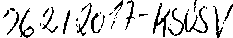 Objednatel:Název:Sídlo:PSČ:Tel.:Fax:E-mail:E-mail k fakturaci: IČO:DIČ:Bankovní spojení: Číslo účtu: Zastoupený:Krajská správa a údržba silnic Vysočiny, příspěvková organizaceKosovská 16, Jihlava586 01	Fslfnlr+ 420 567 117 111
+ 420 567 117 199
ksusv@ksusv.cz
ksusv@ksusv.cz
000 90 450
CZ00090450Komerční banka, a.s. - pobočka Jihlava
18330681/0100ve věcech smluvních oprávněn jménem Kupujícího jednat a podepisovat:
ředitel organizace Ing. Jan Mika, MBA
ve věcech plnění a předání díla oprávněn jménem Kupujícího jednat:vedoucí oddělení IT Ing. Dalibor Tomšů, mobil: +420 725 529 447, e-mail: tomsu.d@ksusv.cz
dispečer ZÚS Jiří Hejnák, mobil: +420 602 399 393, e-mail: heinak i@ksusv.cz(dále jako „Objednatel")ave věcech plnění a předání díla oprávněn jménem Poskytovatele jednat:technická podpora, mobil: +420 731 641 133, e-mail: wXXXXXXXXXXXcz(dále jako „Poskytovatel“)SmlouvaStrana I (celkem 6)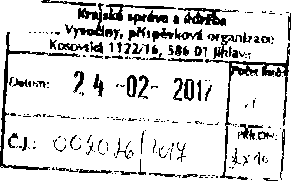 a.b.c.WEBDISPfiČINK 								K MOSítPředmět smlouvyOčelem smlouvy je upravit vzájemná práva a povinnosti smluvních stran při plnění předmětu smlouvy. Předmětem
této smlouvy je závazek Poskytovatele zajistit/zajišťovat pro Objednatele na základě jednotlivých objednávek
vystavovaných Objednatelem a zasílaných Poskytovateli (viz čl. 9 níže) následující plnění:dodávky jednotek Vetronics (dále jen „Zbožíl')s příslušenstvím, jejich montáž / demontáž do vozidel
Objednatelů a zavedení Zboží primárně do internetového portálu Webdispečinkposkytování služeb v souvislosti se zprovozněním a provozem internetového portálu Webdispečink (dále jen
„Služba")poskytování záručního a pozáručního servisu k plnění dle této smlouvy,iZboží Poskytovatele poskytuje přenos dat o stavu, polohy, pohybu motorových vozidel založené na technologii
' gPS/GSM a přenos dat z technického zařízení pro výkon zimní údržby (sypací nástavba, radlice) a dalších
i _2^ř(Zen( podle specifikovaného komunikačního protokolu Přílohy č. 2 této smlouvy.Služba je softwarový systém obsahující mapová data, účelem je on-line sledování vozidel zákazníka v maximálněminutových intervalech, zavedených do systému Webdispečink, prostřednictvím sítě Internet a internetového' prohlížeče typu Internet Explorer on-line, umožňující zákazníkům zobrazení okamžité polohy vozidla, jednotlivýchiízd generování knihy jízd, tvorbu vnitropodnikových dokumentů a statistických výstupů podle specifikovaného
komunikačního protokolu Přílohy č. 2 této smlouvy.Povihdostí poskytovatele je poskytovat nekorigovaná data z vozidlových jednotek u všech vozidel‘’Krovádějících údržbu v reálném čase na silnicích I. třídy (tj. neprodlené po uložení do databáze Poskytovatele,—¿(pádně přímo z vozidel) do centrální databáze České republiky - Ministerstva dopravy (dále jako „ZadavatelObjednatele") pomoci závazného XML protokolu, který určí Zadavatel Objednatele a je specifikován v Příloze č. 3smlouvy.^dnatel tímto vyjadřuje svůj zájem zavést a nasadit cca 385 vozidel do systému Webdispečink.skytovatel se zavazuje poskytovat po dobu platnosti a účinnosti této smlouvy Objednateli služeb Službueomezeném rozsahu, trvale a bez přerušení, tak jak je popsána v předmětu smlouvy, Tj, zajistit mu možnostužití funkcí Služby v rámci jeho provozu a podnikání. Objednatel se zavazuje za poskytování Služby uhraditplatu dle Přílohy č. 1 této smlouvy.Podmínky plněníboží s příslušenstvím dle článku I. této smlouvy bude dodáno Objednateli v termínu do 14 ti dnů po podpisu tétošmlouvy nebo obdržení objednávky dle článku III. v intencích platebních podmínek dle článku IV. této smlouvy.Montáže Zboží do vozidel bude zajištěna Objednatelem nebo montážní organizací Objednatele, pokud se smluvnítrany nedomluví jinak. O montáži vystaví montážní organizace písemný Montážní protokol, který je součástípdávky Zboží.fckup a dodávku SIM karet DATA/SMS/GPRS je zajištěna na straně Objednatele a jejich dodání není předmětemsmlouvy, pokud se smluvní strany nedomluví jinak. Aktivní SIM kartu Objednatel předá nejpozději v den
táže Zboží do vozidla.kytovatel je povinen po obdržení Montážního protokolu následně zajistit aktivaci a zpřístupnění Službydnateli do 2 (dvou) pracovních dnů. Následně je Objednatel oprávněn využívat Službu a Služba mu budeována po celou dobu platnosti a účinnosti této smlouvy.tynf strany se dohodly, že pokud by v průběhu realizace dodávky došlo k prodleni s plněním z důvodu vyššíprodlouží termín plnění úměrně okolnostem bránícím dodržení původního termínu. Vyšší moc znamenáou mimořádnou a neodvratitelnou událost mimo kontrolu smluvní strany, která se na ni odvolává, kterouhla předvídat při uzavření smlouvy a která jí brání v plnění závazků vyplývajících z této smlouvy. Takovésti mohou být kromě dalších případů zejména požáry, záplavy, epidemie, karanténní omezení, dopravníarga, generální stávky nebo stávky celého průmyslového odvětví. Za okolnost vyšší moci se nepovažují chyby^..zanedbání ze strany Poskytovatele, zpožděné dodávky subdodavatelů, výpadky ve výrobě a dodávceie, místní a podnikové stávky apod.Dílčí objednávky¡.drnět plnění dle této smlouvy je poskytován na základě objednávek, které má Objednatel právo zasílat‘tytovateli kdykoli za účinnosti této smlouvy. Každá taková objednávka se řídí podmínkami této smlouvy a jejíih bude v souladu s touto smlouvou, nebude-li v objednávce výslovně stanoveno jinak,ídnávky budou zasílány na e-mail XXXXXXXXXbo faxem +420 XXXXXXXXXX.¿účely této smlouvy platí, že Poskytovatel je povinen potvrdit akceptaci dílčí objednávky Objednatele dojpho pracovního dne po jejím obdržení nebo v této Ihůtě navrhnout Objednateli její změnu. Potvrzením dílčí
ranávky Poskytovatelem nebo její změny Objednatelem se dílčí objednávka stává součástí této smlouvy, tj.|vn( strany tímto vylučují použití § 1740/3 občanského zákoníku.Cena, platební podmínkyZboží, Služby a licencí ke Zboží uvedeného v či. I. této smlouvy je stanovena dohodou oběma smluvnímimi dle Přílohy č. 1 této smlouvy.iža Zboží s příslušenstvím dle Přílohy č. 1 této smlouvy včetně DPH uhradí Objednatel bankovním převodem
* Poskytovatele uvedený v záhlaví této smlouvy po rádném a včasném dodání Zboží s příslušenstvímateli, a to na základě faktury s lhůtou splatnosti 30 dnů ode dne jejího prokazatelného doručeníStrana 2 (celkem 5)^ WEBD1SPEČINK	.-iPRINCIPObjednateli. Obě smluvní strany přitom budou respektovat zásadu, podle níž je peněžitý závazek splněn odepsáním z účtu Objednatele ve prospěch účtu Poskytovatele,Cenu montáží do vozidla a dopravu dle Přílohy č. 1 této smlouvy včetně DPH uhradí Objednatel po montáži Zboží platebním převodem na bankovní účet Poskytovatele se splatností 30-ti dnů od doručení faktury na adresu sídla Objednatele uvedenou v záhlaví této smlouvy. Obě smluvní strany přitom budou respektovat zásadu, podle níž je peněžitý závazek splněn odepsáním z účtu Objednatele ve prospěch účtu PoskytovateleCenu za aktivaci a měsíční poplatek za Službu dle Přílohy č. 1 této smlouvy bude účtována od okamžiku montáže (aktivace) mobilní jednotky do systému Webdispečink. Úhrada bude prováděna platebním převodem na bankovní účet Poskytovatele na základě vystavené faktury-daňového dokladu vystaveného po uplynutí příslušného měsíce, za který se fakturuje měsíční poplatek, se 30-ti denní splatností, v elektronické podobě, na e-mail uvedený v záhlaví této smlouvy, pokud se smluvní strany nedomluví jinak. Obě smluvní strany přitom budou respektovat zásadu, podle níž je peněžitý závazek splněn odepsáním z účtu Objednatele ve prospěch účtu Poskytovatele.Smluvní strany se dohodly, že v případě změny zákonných sazeb DPH nebudou uzavírat písemný dodatek na změnu ceny a DPH bude účtována podle předpisů platných v době uskutečnění zdanitelného plnění.Kceně bude vždy připočtena daň z přidané hodnoty dle platných právních předpisů. Daňové doklady budou vystaveny v souladu se zákony č. 235/2004 a 563/1991 Sb., v platném znění.Smluvní strany dále prohlašují, že plní řádně své daňové povinnosti vyplývající ze zákona o DPH, zejména povinnosti vztahující se ke správě daně, a že příslušný správce daně nerozhodl o tom, že jako plátce daně je nespolehlivým plátcem. Pokud by k takovému rozhodnutí správce daně došlo během trvání této smlouvy, zavazuje se smluvní strana o této skutečností ihned informovat.V případě prodlení Poskytovatele s řádným dodáním Zboží, sjednávají smluvní strany smluvní pokutu ve výši 0,2% z ceny Zboží za každý den prodlení s dodáním Zboží.V případě prodlení Objednatele s úhradou ceny dodaného Zboží dle Přílohy č. 1 této smlouvy ve splatnosti dle článku IV. této smlouvy, sjednávají smluvní strany úrok z prodlení ve výši 0,2 % z dlužné částky za každý i započatý den prodlení.V případě prodlení Objednatele s úhradou za měsíční poplatek za Službu dle Přílohy č. 1 této smlouvy se sjednává úrok z prodlení ve výši 0,2 % z dlužné částky za každý den prodlení, který je Poskytovatel oprávněn Objednateli vyúčtovat.11.Strana povinná k uhrazení smluvní pokuty je povinna uhradit vyúčtované sankce nejpozději do 15 dnů ode dne obdržení příslušného vyúčtování.12.Poskytovatel má v případě porušení platebních povinností právo zablokovat po předchozím upozornění využívání Služby pro Objednatele. Po uhrazení všech závazků vůči Poskytovateli bude Služba pro Objednatele opět zpřístupněna do 2 (dvou) pracovních dnů.Záruční a pozáruční servisPoskytovatel je povinen dodat Objednateli Zboží v množství, jakosti a provedení, které určuje tato smlouva. Poskytovatel odpovídá za to, že dodané Zboží a Služba má v době jeho předání Objednateli vlastnosti, které mělo mít dle smlouvy, zejména odpovídá za to, že nemá nedostatky jakosti, které mají vliv na funkci Zboží a Služby.Na Zboží je poskytována záruka 24 měsíců ode dne předání.Objednatel bere na vědomí, že Poskytovatel nenese odpovědnost za funkčnost Služby v případech, které nejsou v jeho moci, především při výpadku nebo nedostupnosti sítě GSM nebo jejích částí a služeb poskytovaných mobilním operátorem. Poskytovatel dále nenese odpovědnost za poruchy a nefunkčnost SIM karet a změn jejich nastavení, dále za výpadky GPS signálu a zhoršení přesnosti určení polohy vlivem provozovatele systému GPS a podle obecně platných pravidel pro příjem GPS signálu.Servis a opravy se provádí v servisním středisku Poskytovatele nebo v místě pobočky Objednatele v rámci ČR, pokud se strany nedomluví jinak.Objednatel bude zadávat elektronicky reklamace prostřednictvím vyplněného servisního formuláře v SW aplikaci Webdispečink, který se automaticky zasílá na technickou podporu Poskytovatele.Poskytovatel neodpovídá za vady, které byly způsobeny neodborným zásahem, obsluhou do hardware modulů nebo zásahem do systémového prostředí bez součinnosti s Poskytovatelem nebo za vady způsobené mechanickým poškozením.V případě nedostupnosti Služby je Poskytovatel povinen zjistit příčinu nedostupnosti. Zjistí-li Poskytovatel, že nese za výpadek Služby odpovědnost, je povinen bez zbytečného odkladu zahájit její odstranění.V případě nedostupnosti Služby z důvodů na straně Poskytovatele se krátí poměrně za každý den z měsíce nárok Poskytovatele na úhradu měsíčního poplatku za Službu, pokud se smluvní strany písemně nedomluví jinak. Toto se nevztahuje na předem oznámené výluky systému mobilního operátora.V případě, že odstranění každé jednotlivé vady Zboží Poskytovatelem přesáhne 15 kalendářních dnů, bude Objednatel účtovat Poskytovateli smluvní pokutu ve výši 1 000,00 Kč, a to za každý den prodlení a tuto jednotlivou vadu, s výjimkou případů prokázané nesoučinnosti ze strany Objednatele, tedy jestliže by vymáhání takové jednotlivé smluvní pokuty bylo výkonem práva v rozporu s dobrými mravy.V případě, že odstranění každé jednotlivé vady Služby Poskytovatelem přesáhne 5 kalendářních dní, bude Objednatel účtovat Poskytovateli smluvní pokutu ve výši 1 000,00 Kč, a to za každý den prodlení a tuto jednotlivou vadu, s výjimkou případů prokázané nesoučinnosti ze strany Objednatele, tedy jestliže by vymáhání takové jednotlivé smluvní pokuty bylo výkonem práva v rozporu s dobrými mravy.Smlouva	Strana 3 (ceíkeim 5)\^WEBDISPEČINK^ _	___	_______	____	_ čK . ■ ™ÍNlCIř^Smluvní strany se dohodly, že mohou v souladu s § 2894 a násl Občanského zákoníku uplatnit i svá práva na náhradu škody v prokázané výši, která jim v souvislosti s porušením smluvní povinnosti druhou smluvní stranou vznikla; k povinnostem, k nimž se vztahují smluvní pokuty popsané v této smlouvě, pak i vedle nároku na smluvní pokutu. V případě, že kterékoliv ze stran této smlouvy vznikne povinnost nahradit druhé straně škodu, je povinna nahradit škodu skutečnou i ušlý zisk.Vznikla-li škoda nebo se zvětšila následkem okolností, které se přičítají pouze poškozené smluvní straně anebo rovněž poškozené smluvní straně, povinnost škůdce nahradit předmětnou škodu se podle míry jeho zavinění buď vyloučí anebo poměrně sníží.Licenční ujednáníVykonavatelem autorských práv k softwarové aplikaci Webdispečink je společnost Hi Software Development, s.r.o. Poskytovatel prohlašuje, že je na základě obchodních vztahů s Hi Software Development, s.r.o. oprávněn poskytnout Objednateli veškerá plnění sjednaná touto smlouvou včetně udělení práva k užití softwarových produktů ve smlouvě uvedených a že touto smlouvou neporušuje práva duševního vlastnictví Hi Software Development, s.r.o. ani třetích osob. V případě, že se toto prohlášení ukáže nepravdivým, zavazuje se Poskytovatel uhradit Objednateli, jakož i třetím osobám veškeré prokázané škody, které by jim v této souvislosti vznikly, jako i všechny sankce, které budou Objednateli uložené ze strany státních orgánů, či orgánů činných v trestném řízení. Poskytovatel se také zavazuje v případě nepravdivosti tohoto prohlášení nést veškeré trestně právní důsledky.Poskytovatel na základě této smlouvy uděluje Objednateli právo užití k autorskému dílu, kterým je softwarová aplikace WebdispečinkPoskytovatel na základě této smlouvy uděluje Objednateli právo užití k autorskému dílu, kterým je softwarová aplikace Webdispečink. Objednatel získává touto smlouvu licence nevýhradní, časově ani územně neomezené, bez práva poskytnout práva z těchto licencí třetí osobě (právo podlicence). Objednatel má právo po dobu platnosti a účinnosti smlouvy právo na nákup libovolného množství Zboží a odpovídajících licencí na využívání Zboží v provozu - rozšířit libovolné množství licencí a využívat služeb Webdispečink za stejných podmínek uvedených v této smlouvě pro další vozidla dle jeho rozhodnutí a Poskytovatel služeb garantuje a zodpovídá za naplnění uvedeného práva Objednatele a Poskytovatel se zavazuje v případě zakoupení dalšího Zboží Objednatelem bezodkladně poskytnout (prodat) k němu odpovídající licence do systému Webdispečink v potřebném počtu a zahrnout provoz dalšího Zboží do systému Služby pro Objednatele podle této Smlouvy.Na základě udělených licencí je Objednatel oprávněn softwarovou aplikaci Webdispečink užívat po dobu trvání majetkových práv k dílu, pokud nedojde k předčasnému ukončení způsoby předvídanými v této smlouvě, nesmí do nich však bez písemného souhlasu Poskytovatele zasahovat nad rámec úpravy ustanovení § 66 a násl. zákona č. 121/2000 Sb., autorský zákon, v platném znění.Platnost a účinnost smlouvySmlouva se uzavírá na dobu určitou, a to od 1. 01. 2017 do 31. 12. 2017.Vlil. Odstoupení od smlouvyOd této smlouvy lze odstoupit z důvodů a způsobem vymezeným v § 2001 a násl. Občanského zákoníku. V této souvislosti smluvní strany označují jako podstatné porušení smlouvy takové porušení povinnosti, o němž strana porušující smlouvu věděla nebo musela vědět, že by druhá strana smlouvu neuzavřela, pokud by toto porušení předvídala, tj. zejména porušení povinností Poskytovatele dle čl. I odst. 2), 3) a 4) této smlouvy.Smlouvu o poskytování Služby je možné ukončit vzájemnou dohodou obou smluvních stran ke sjednanému termínu nebo podáním výpovědi Objednatele Poskytovateli, kdy výpovědní lhůta je v délce 1 (jednoho) měsíce a počíná běžet od prvního dne následujícího měsíce po prokazatelném doručení výpovědi druhé smluvní straně doporučeným dopisem, přičemž se má za to, že k doručení došlo nejpozději pátý den po podání tohoto dopisu.Ukončením smlouvy nejsou dotčena práva Poskytovatele a Objednatele, zejména práva Poskytovatele na zaplacení dlužných částek za poskytované Služby, smluvních pokut a náhrady škody v prokázané výši, jakož i ostatních pohledávek.IX. Mlčenlivost1. Veškeré informace zpřístupněné jinému účastníkovi smlouvy při plněni této smlouvy nebo v souvislosti s nim a to v jakékoli hmotné či nehmotné formě, tvoří obchodní tajemství nebo jsou považovány za důvěrné. Účastník, jemuž byly takové informace zpřístupněny, je povinen chránit a utajovat tyto skutečnosti, zejména je nesmí zpřístupnit či jakýmkoliv jiným způsobem sdělit třetí osobě, ani je použít v rozporu s jejich účelem pro svoje potřeby. Tato povinnost se nevztahuje na informace, které byly v okamžiku zpřístupnění veřejně známé nebo je druhá smluvní strana získala od třetích osob a na informace, které budou vyžádány soudem, státním zastupitelstvím nebo věcné příslušným správním orgánem na základě zákona.X. Závěrečná ustanovení1. Tato smlouva se řídl právním řádem České republiky. Ve věcech výslovně neupravených se na ní vztahují příslušná ustanovení Občanského zákona v platném znění. Smluvní strany prohlašují, že jejich veškerý obchodní styk bude veden v duchu obchodní etiky s cílem vyřešit všechny případné sporné momenty smírně a vzájemnouSmlouva	Strana 4 {celkem 5)/WEBDISPECINfř	J: -PRINCIPdohodou. Všechny spory vznikající z této smlouvy a v souvislosti s ní, které se nepodaří odstranit jednáním mezi stranami, budou rozhodovány s konečnou platností u příslušného soudu,Smluvní strany se dohodly, že:se vylučuje aplikace ust. § 1798 až 1801 NOZ;se vylučuje aplikace ust. § 1792 odst. 2 NOZ a smluvní strany prohlašují úplaty podle této smlouvy za platné a přípustné;se vylučuje aplikace ust. § 2051 NOZ a smluvní strany prohlašují výše smluvních pokut podle této smlouvy za přiměřené;Smluvní strany prohlašují, že budou souhlasit s převodem práv a povinností z této smlouvy vyplývajících na právního nástupce v případě, že dojde k organizační změně u některé ze smluvních stran. Na tuto skutečnost musí být druhá strana předem upozorněna.Smluvní strany prohlašují, že mají zájem uzavřít tuto smlouvu a že si navzájem sdělily všechny skutkové a právní okolnosti potřebné k uzavření platné smlouvy. Smluvní strany výslovně potvrzují, že základní podmínky této smlouvy jsou výsledkem jednání stran a každá ze stran měla příležitost ovlivnit obsah základních podmínek této smlouvy.V případě, že některé ustanovení této smlouvy bude v budoucnosti posouzeno z důvodu nesrozumitelnosti nebo neurčitosti jako zdánlivé (nicotné), a nepodaří-li se tuto nesrozumitelnost či neurčitost ujednání dodatečné mezi stranami vyjasnit, pak se posoudí vliv takové vady na smlouvu analogicky podle ustanovení § 576 Občanského zákoníku. Je-li nebo stane-li se některé z ustanovení této smlouvy nebo příloh neplatným, nicotným nebo neúčinným, netýká se to ostatních ustanovení této smlouvy a smluvní strany se zavazují nahradit takové ustanovení novým ustanovením, které bude v nejvyšší možné míře splňovat stejné ekonomické, právní a obchodní cíle původního ustanovení. Totéž platí, vyskytnou-li se ve smlouvě či jejích dodatcích případné mězery.Tato smlouva a veškeré dodatky k této smlouvě nabývají platnosti a účinnosti dnem jejich podpisu statutárními orgány obou smluvních stran nebo jejich zplnomocněnými zástupci. Tato smlouva může být změněna pouze písemnou formou a to dodatky číslovanými vzestupnou řadou s tím, že smluvní strany současně vylučují použití § 564 občanského zákoníku.Tato smlouva se vyhotovuje ve 2 (dvou) stejnopisech hodnoty originálu, z nichž po jednom obdrží každá ze smluvních stran.Nedílnou součástí této smlouvy jsou tyto přílohy:Příloha č.	1:	Ceník služebPříloha č.	2:	Technická specifikacePříloha č.	3:	Specifikace XML strukturySmluvní strany prohlašují, že si tuto smlouvu před jejím podpisem přečetly, že obsahuje jejich pravou a skutečnou vůli, prostou omylu, nátlaku a že nebyla uzavřena v tísni za nápadně nevýhodných podmínek, což svými podpisy stvrzuji.V Jihlavě dne 2.1.2017V Praze dne 28.12. 2016Objednatel:XPoskytovatel:PftlNCIP as.ííC-ití! ská 20á/G03, 158 00 Praha 5
Ifel,: *42Ů 257 210 904, DIČ: CZ416903U- ,-2- rz. /Xrazítko a podpis
Ing. Vladimír Vejvoda, Ph.D.
výkonný ředitel - prokurapfjjj silnic Vysočiny příspěvková organizace Kosovská 1122/16, 586 01 Jihlava IČO: 00090450, tel.: 567 117 111Strana 5 (celkem 5)Smlouva.¿y WEBDISPEČINKPRiîSICIPPříloha č. 1Ceník služebTarif Standard, smlouva na dobu neurčitou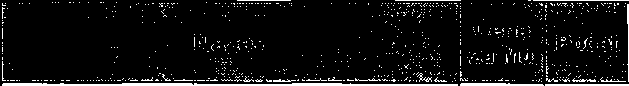 Jednotka Vetronics 711 1)Jednotka Vetronics 721 2)Aktivace3)Služby Webdispečink Standard LightSlužby Webdispečink Standard2 6003 0005080115i ;c •.> S rfy: ií2 600113 000508011554663011172431463 6306197139Sazba DPH je 21 %. Ceny jsou uvedeny v CZK.1) Varianta pro skrytou montáž, součástí jednotky je napájecí svazek, anténa GPS Standard, SIM karta - Lightverze pro referenční vozidla.Varianta pro skrytou montáž, součástí mobilní jednotky je napájecí svazek, anténa GPS Standard, SIM karta - Full verze pro technologická vozidla.Jednorázový poplatek za jedno vozidlo. Obsahuje prvotní konfiguraci jednotky a zavedení do systému Webdispečink (přiřazení příslušné firmě).Cena obsahuje měsíční poplatek pro jedno vozidlo za provozování internetového portálu Webdispečink (mapy Google ČR, SR a EU s uliční sítí, Asie bez uliční sítě). SW pro neomezený počet klientů.Cena obsahuje měsíční poplatek pro jedno vozidlo za provozování internetového portálu Webdispečink (mapy Google ČR, SR a EU s uliční sítí, Asie bez uliční sítě) a pronájem GSM služby GPRS v ČR. SW pro neomezený počet klientů2)3)4)5)Montáž a demontáž jednotkyCeny uvedeny bez DPH, sazba DPH je 21 %. Ceny jsou uvedeny v CZK.* Instalace mobilní jednotky on-line zahrnuje - připojení napájecího kabelu k palubní síti vozidla a protažení kabelu k místu instalace jednotky, instalací antén GPS/GSM a protažení k místu instalace jednotky, instalaci mobilní jednotky, vložení SIM karty, aktivace a kontrola funkčnosti prostřednictvím SMS.Strana 1 (celkem 2)Příloha č. 1 smlouvyr> WEBDISPEČINK	:-• 'PRINCIPDoplňky pro HWCeny uvedeny bez DPH, sazba DPH je 21 %. Ceny jsou uvedeny v CZK.Montáž a připojení HW doplňkůCeny uvedeny bez DPH, sazba DPH je 21 %. Ceny jsou uvedeny v CZK. Uvedené ceny jsou platné při montáži jednotky. Dodatečná montáž doplňku je fakturována hodinovou sazbou servisního technika.Servisní službyCeny uvedeny bez DPH, sazba DPH je 21 %. Ceny jsou uvedeny v CZK. * Uvedená cena je sazba za 1 hodinu softwarové a hardwarové práce.Příloha č, 1 smlouvyStrana 2 (celkem 2)'6 WEB DISPEČINKPRĚJMOP1Příloha č. 2Technická specifikace vozidlové jednotky a komunikačního protokoluPožadavky na vozidlovou jednotkuPožadavky na vozidlovou jednotku jsou následující. Jednotka musí:zahrnovat GPS modul a GSM komunikátor s podporou komunikace GPRS, umožňovat ukládání dat do vnitřní paměti (funkce "černé skříňky"), o data musí zůstat zachována i při odpojení napájení, umožňovat připojení na řídicí elektroniku sypače a připojení dalších periferií poskytovat požadované informace dle specifikovaného komunikačního protokolu, zaznamenat zrněnu dávkování,zaznamenávat vzniklé poruchy, případně předávat na dispečink.Vozidlová jednotka musí být napojena na zobrazovací a ovládací jednotku, která musí být umístěná v dosahu řidiče. Na této jednotce řidič v průběhu jízdy nastavuje parametry posypu a pluhování.Povinností Poskytovatele je poskytovat nekorigovaná data z vozidlových jednotek u všech vozidel provádějících údržbu v reálném čase na silnicích I. třídy (tj. neprodleně po uložení do databáze Poskytovatele, případně přímo z vozidel) do centrální databáze Zadavatele Objednatele pomocí závazného XML protokolu. Odesílání XML souborů Zadavateli Objednatele bude realizováno prostřednictvím webové služby, kterou určí Zadavatel Objednatele.Výjimku z povinnosti sledování provozu vozidel pomocí systému GPS mohou využít traktory, určené výhradně pro výpomoc při pluhování.Data musí být zasílána v průběhu jízdy, případně nejpozději po skončení konkrétní jízdy/zásahu. Vozidlová jednotka musí umožňovat zálohu dat a následné odeslání do databáze Zadavatele Objednatele i při dlouhodobém výpadku mobilního připojení (komunikačního signálu). Systém musí disponovat kapacitou pro uložení minimálně 1 měsíce provozu vozidla. Systém musí umožňovat alternativní způsob přenosu (stažení) dat z vozidla pro případ selhání standardního způsobu odesílání dat.Kompletní záznamy o provozu vozidla musí být přeneseny do databáze Zadavatele Objednatele neprodleně (bez zbytečného odkladu) po ukončení dílčího zásahu. Takovým ukončením je myšlen návrat vozidla na středisko údržby, resp. na výchozí stanoviště vozidla, kde doj de k odstavení vozidla, resp. k přípravě vozidla na případný další zásah (výjezd vozidla zpět na zásahový okruh). Dílčím zásahem je myšleno jedno projetí zásahového okruhu.Požadavky na GPS systémVozidla provádějící údržbu komunikací (i kontrolní činnost) musí být vybavena systémem GPS, který splňuje a umožňuje následující kritéria:Sledování polohy v reálném čase, nastavitelný interval provádění záznamůo dle času (minimální nastavitelný interval 1 s), o dle ujeté vzdálenosti (minimální nastavitelný interval 10 m), o dle změny směru jízdy (minimální nastavitelný interval 1 stupně),Odchylka přijímače GPS pro lokalizaci mechanizmů: max. 10 m.Ze získaných záznamů o poloze musí být dodatečně možné rekonstruovat trasu vozidla, potažmo ujetou vzdálenost. Interval ukládání záznamů musí činit maximálně 10 s. Kratší interval musí být použit v místech, kde dochází k častější změně směru jízdy.Poskytovatel je povinen zajistit bezchybný provoz GPS systému po celou dobu provádění údržby.Příloha č. 2 smlouvyStrana 1 (celkem 2)'¿v’WEBDISPECINKPH1NC\Komunikační protokolV tomto textu je specifikována struktura údajů odesílaných Poskytovatelem Zadavateli Objednatele prostřednictvím závazného komunikačního protokolu ve formě XML souboru. Protokol pro odesílání dat o provozu vozidel je specifikován jediný, který je společný pro všechny typy vozidel. Podle povahy vozidla budou Poskytovatelem použity (naplněny) pouze ty údaje, které pro daný typ vozidla mají smysl; například osobní automobil provádějící kontrolní jízdu nebude mít vyplněné informace o posypu.Pro odesílání dat o provozu vozidel platí, že pokud vozidlo disponuje, resp. má dle specifikace disponovat určitou informací z protokolu, je uvedení této informace v XML souboru povinné. V každém polohovém záznamu vozidla musí být obsaženy informace o prováděné činnosti, nastavení sypací nástavby (pokud se jedná o sypač) a stavu čidel. Každý polohový záznam musí být identifikován k určitému vozidlu.Komunikační protokol obsahuje tyto informace:o Registrační značka vozidla o Typ vozidlao Identifikace řidiče (nepovinné)o Časové určení záznamu (čas nasnímané polohy vozidla)o Polohové určení záznamu (souřadnice X a Y v souřadnicovém systému WGS 84, číslo silnice) o Aktuální rychlost vozidla (nepovinné) (kmih) o Aktuální stav tachometru [km) o Příznak provádění posypu o Příznak provádění pluhování o Příznak provádění kontrolní jízdy o Příznak provádění inspekční jízdy o Příznak provádění jízdy BSP o Režim posypu:Chemický posyp Chemický posyp se zkrápěním Inertní posypInertní posyp se zkrápěním o Aktuální dávka posypu [g/m2jo Celková spotřeba posypového materiálu od začátku jízdy [t]ň O cmlrvj i\i\tRtmna 7 rnplkpmPŘÍLOHA Č. 7.1 SMLOUVYSLEDOVÁNÍ VOZIDEL, SPECIFIKACE XML STRUKTURYTato přfloha definuje strukturu dat zasílaných do centrální databáze v rámci sledování pohybu a aktivity vozidel a také způsob předávání těchto dat.Informace o vozidlech údržby je nutno posílat v dále definované struktuře a formátu pomocí protokolu SOAP na metodu ReadXml(string sourceXml) webové služby SendOnlineData.asmx, která je dostupná na adrese http://212.lll,30.27/CROSS/Modules/Common/SendOnlineData.asmx.Data v rámci jednoho vozidla musí být předávána vždy chronologicky, tj. v pořadí od nejstarších záznamů po nejnovější.XMLDOCPříloha č. 7.1 - Sledování vozidel, specifikace XML strukturyStrana 2/9GENTIMECARINFOPříloha č. 7.1 - Sledování vozidel, specifikace XML strukturyStrana 3/9SCANTIWIEACTPOSPříloha č. 7.1 - Sledování vozidel, specifikace XML strukturyStrana 4/9DRIVE1NFOPříloha č. 7.1 - Sledování vozidel, specifikace XML strukturyStrana 5/9ACTIVITIESPříloha č. 7.1 - Sledování vozidel, specifikace XML strukturyStrana 6/9GRITPříloha č. 7.1 - Sledování vozidel, specifikace XML strukturyStrana 7/9DIRSPREADTEMPERATUREPříloha č. 7.1 - Sledování vozidel, specifikace XML strukturyStrana 8/9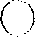 ROADCONDITIONNázěyROADtONĎITiONCestaDOC\CARINFO\ROADCONDITIONVýznamInformace o stavu povrchu vozovkyFormátRozsáh hodnotPÓvínný'Dle dispozice vozidlaAtributroadsurfaceyznam /Informace o aktuálním stavu povrchu vozovkyfřóřirhátdCelé číslohodnot- suchý- vlhký/mokrý
2- námraza3 - sníh
4-led- zbytková sůl- mokro/nasoleno- sněhové jazykygvirinýv.Dle dispozice vozidlaroadfriction' .rHV i’-Informace o aktuální kluzkosti povrchu vozovky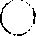 Příloha č. 7.1 - Sledování vozidel, specifikace XML strukturyStrana 9/9UKÁZKA XML DOKUMENTU<?xml version="1.0" encoding="utf-8"?><DOC clientid=M1543"><GENTIME>2 015- 02 -03T14:05:27+01:00</GENTIME><CARINFO mvrp=M1AS2345" type="2" driver="Novotný František"><SCANTIME>2015-02-03T14:03:11+01:00</SCANTIME><ACTPOS longitude="14.364789" latitude^,l 50.090895" road="Dl" startwork=" false11 /><DRIVEINFO drivetype="1" speed="61.2" odometer="149573. 257"/><ACTIVITIES gritroad="4" plowsnow="true”><GRIT gram="15" gritsum ="0.800” inertsum="0.000" saltsum="0.800" salinesum="145.8"/><DIRSPREAD left="l.5“ right="0.4"/></ACTIVITIES><TEMPERATURE airtemperature="-8.7" roadtemperature="-5.7"/> <ROADCONDITION roadsurface-"4" roadfriction="0.1"/></CARINFO></D0C>r ns?Poskvtovatel:Název:Princip a.s.Právní forma:Akciová společnostSídlo:Radlická 204/503, Praha 5 - RadlicePSČ:158 00Tel.:XXXXXXXXXXXXXXXFax:+ XXXXXXXXXXXXXXE-mail:cXXXXXXXXXXXXczIČ:41690311DIČ:CZ41690311Bankovní spojení:Citibank Europe plc, organizační složka, Praha 5Číslo účtu:XXXXXXZapsaný:v Obchodním rejstříku Městského soudu v Praze, oddíl B, vložka 994Zastoupený:ve věcech smluvních oprávněn jménem Poskytovatele jednat a podepisovat: výkonný ředitel - prokura Ing. Vladimír Vejvoda Ph.D. člen představenstva Marie Vejvodová'■Ji&ËÈSÊËMMontáž do osobního vozidla (Škoda a ostatní vozidla střední třídy Ford, Opel, Renault, Seat, Peugeot a jiné) *1 200 - 1 500Montáž do osobního vozidla (Mercedes, BMW, Audi, Volvo a jiné) *2 500 - 3 500Montáž do nákladního vozidla (vozidla od 3,5t) *1 600 - 1 800Demontáž z vozidla650 - 1 200Nepřistavení vozidla v dohodnutý termín.500Příplatek za práci ve ztížených podmínkách nebo za práci o So a Ne350Aktivace funkčnosti jednotky po montáži - SMS2Aktivace vozidla (např. po zablokování systému)200Repase mobilní jednotky500Úhradu za cestu k zákazníkovi, sazba za 1 km10CefwSpínač s LE diodouSpínač k přepínání soukromá a služební jízda60Čtecí zařízení DallasPro identifikaci řidiče, délka kabelu 0.3m245Identifikační chip DallasOsobní identifikační chip pro identifikaci řidiče100Klíčenka k chipu DallasKlíčenka k chipu Dallas60Sirénka k chipu DallasZvukový signál k identifikaci řidiče80lilInstalace přepínač soukromá / služební150Instalace čtečky Dallas se sirénkou150Připojení na CAN/OBD sběrnicí290Připojení na FMS sběrnici550Připojení digitálního tachografu590AMP konektor k tachografu290Servisní práce *Podle požadavků zákazníka nad rámec standardních činnosti, pozáruční opravy aj.700Instalační školení montáže *Instalační školení montáže technika nebo seznámení zákazníka s postupy montáže700Softwarové služby *Programování firmwaru do mobilní jednotky podle požadavků klienta.950Školení SW *Školení a seznámení zákazníka se SW aplikací700Softwarové služby *Programování SW podle požadavků klienta.950CestovnéÚhradu za cestu k zákazníkovi, sazba za 1 km10NázevxmlCestaVýznamZáhlaví XML dokumentuFormátRozsah hodnotPóvlnnýAnoAtribut ;. ;versionVýznáni ;Verze parseru XMLFormátROzsab hodnot1.0PovinnyAnoAtributencodingVyznám.Kódování souboruFormát '.Rozsah hodnot"UTF-8"PovinnýAnoPříklad<xml version^111.0 " encoding="UTF- 8 " >NázevDOC y . ' ' •CestáDOC.VýznamZapouzdřuje informace platné pro celý dokumentFormát _Rozsah,hodnOtPpyinóý ^ SAnoAtribut £dientídYýžnajriIdentifikace organizace provádějící údržbuFořmát ;•TextRozsah hodnot; Povinný 77ANO: Prfklaä : V“ :T<DOC clientid="1543">■ NázeV r.GEÍ^nyiE : 7 7 7 t;7;, :/. ■/ .1 i 7-i.7 77 777 77Gesta> . 7 ;7.DOC\GENTIMEČas, kdy byla zpráva vygenerována7F^rna|'.M-;.:;:í'. '/7Datový formát datetime dle W3C (YYYY-MM-DDTHH:MM:SS+TZN). Rozsah hodnot :Povinný .V.AnoPříklad<GENTIME>2 015-02-03T14:05:27+01:00</GENTIME>TNá^ýg^ .-7CAmNFS';7-;-7 v7/ 7 V >. ,7'' 7- ”• "i 7'ř-7 - WMJCesta 7;77 7 iDOC\CARINFOVýzham 7'"7LTag zapouzdřuje popis vozidlaFormát J 7; /Rožsah hoď not':5Ul V—s'"~:.aSS!í,' :sn'.-\.r-A^povmhy. -,7AnoAtribut :/ 7mvrpVýirtamRegistrační značka vozidlaFormát .7Text. Rozsah hodnotPovinný ^AnoAtribut ÍS 77 7typeVýznamDruh vozidlaFormátČísloRozsah hodnot= Osobní automobil= Nákladní vozidlo= Pracovní stroj / Nakladač= Traktor= Sněžná fréza= Šípový pluhPovinnýAnoAtributDriverVýznamIdentifikace řidiče (příjmení a jméno)FormátTextRozsah HodnotPovinnýNePříklad<CARINFO mvrp=" 1AS234511 type="2" driver="Novotný František" >NázevSCANTIME..¿esta'DOC\CAR 1N FO\SCANTI M EVýznamČas nasnímané polohy vozidlaFórhiátDatový formát datetime dle W3C (YYYY-MM-DDTHH:MM:SS+T2N)Rozsah hOdnoťPoVinnýAnoPříklad<SCANTIME>2 015- 02- 03TI4:03:11+01:00</SCANTIME>NázevACTPQ5CestaDOC\CARINFO\ACTPOSVýznamInformace o aktuální poloze vozidlaFormátRozsah hodnot-PovinnýAnoAtributlongitudeVýznamZeměpisná délka v souřadnicovém systému WGS 84FormátKladné reálné číslopozsáh hod not •.AnoAtribut '' ; .'latitudeVýznamZeměpisná šířka v souřadnicovém systému WGS 84Fprmáť ■; \ -Kladné reálné čísloRozsah hodnotjPpvInny ;AnoV M:3roadRyznám ř vr :.íČíslo komunikace, na které se vozidlo aktuálně nachází=':4 v • • \Položka je využívána pro kontrolu polohy vozidla a její případnou korekciFormát • - :TextŘozsa h hod not;Povinný ; vý :4V : ANeÁťrlbut ýstartworkVýznam :\Informace o tom, že vozidlo vykonávající údržbu najelo na okruh výkonu údržby. Atribut je nastaven na true ve chvílí změny ze stavu „jsem mimo okruh, nevykonávám údržbu" na stav „jsem na okruhu, vykonávám údržbu". Hodnota true tedy přijde jako první záznam stavu „jsem na okruhu, vykonávám údržbu", ostatní záznamy tohoto stavu pak falše.Položka je využívána pro jednoznačnou identifikaci výluk v údržbě, kdy vozidlo může opustit okruh výkonu údržby a následně se k výkonu údržby navrátit.S^ah Bdlhcpt; 5falše/true■ i^inný ^ iř" :.-AnoÍPřiklad<ACTPOS longitude-”14.364789” latitude="50.090895” road= nDl” startwork="falše"/>'•pWVEllFa'1;;^; 'i- f 7- (;/• V/’’•Ce$ťá77 % -'4 ;DOC\CARINFO\DRIVElNFOVyznám.Informace vztahující se k jízdě■' ■ \ : ,‘7, r\ . , / ,v 1Formát , ;V;ÍRozsahhodhbtPoyinhý; j; >_AnoAtribut/ 7 t :drivetype— - - - — -VýznamInformace, o jakou jízdu se jednáFormátČísloRoížšah hodnoť= zimní údržba= kontrolní jízda= inspekční jízda= jízda BSPPovinnýAnoAtributspeedVyznaníRychlost vozidla v okamžiku snímání polohy v km/hFormátKladné reálné čísloRozsah hodnot0-150 km/hpovinnýNeAtributodometerVýznam;Aktuální stav tachometru v kmFormát 'Kladné reálné číslo, 3 desetinné místaRozsah hodnotPovinnýAnoPříklad<DRIVEINFO drivetype="1" speed="6l. 211 odometer=”149573.257"/>NázevACTIVITIESČastáDOC\CARINFO\ACTIVITIESVýznamInformace o prováděných činnostech vozidlaFormátRozsah hodnotPovinnýAnoAtributgritroadVýznamInformace, zda je prováděn posyp a jakýFormátCelé čísloRozsah hodnot- vozidlo není vybaveno pro posyp- bez posypu- chemický posyp- chemický posyp se zkrápěním- inertní posyp- inertní posyp se zkrápěním7 - zkrápěníPovinnýAnoplowsnowVýznamInformace, zda je prováděno pluhováníFormát j-Rozsáhhodnotfalše / truePovinnýAnoPřiklaď vcACTIVITIES grítroad="4” plowsnow=11 true"/>Název ;GRiT F‘::‘ FF : F ;■ FF " F 1 -.V ; ’CestaDOC\CARINFO\ACTIVITIES\GRITVýznamInformace o posypuForináj;RozSatíhodnotěoyintfy F 3 ■;orAno, pokud hodnota gritroad > 2Atribut . -gramVýznamInformace o gramáži posypu v g/m2Fbrjmat, r.Kladné reálné čísloRÓž^b^vánpt^:1. xAnoÁtř|biiť" ý!gritsumVýztó»T> rtInformace o celkové spotřebě posypu od začátku jízdy v tunáchFormát lr;Nezáporné reálné Číslo, 3 desetinné místa.Rozsáhhodnot^Povinný. 1 F ?AnotnertsumVýzhám -rInformace o celkové spotřebě posypu inertu od začátku jízdy v tunáchFormát >; f 'TNezáporné reálné číslo, 3 desetinné místaRozsáhhodnotPovinný 1AnoÁtřihli^ .F '-i: %saltsumInformace o celkové spotřebě posypu soli od začátku jízdy v tunáchí'Fbřg^'\|:./íř-7iNezáporné reálné číslo, 3 desetinné místaRozsah hodnotPovinný .'AnoAtributsalinesumVýznamInformace o celkové spotřebě solanky od začátku jízdy v litrechFormátNezáporné reálné čísloRozsah hodnotPovinnýAnoPříklad<GRIT gram=11151' gritsum=" 0.800 " inerts’um="0,000“ saltsum=”0.800" salinesum=" 145.811 /:>NázevDIRSPREADCestaDOC\CARlN FO\ACTI VITI ES\D 1RSP READVýznamInformace o šířce posypu v metrechFormátRozsah hodnotPovinnýAno, pokud hodnota gritroad > 2AtributleftVýznamInformace o Šířce posypu vlevo v metrechFormátKladné reálné čísloRozsah hodnotPovinnýAnoAtributrightVýznamInformace o šířce posypu vpravo v metrechFormátKladné reálné čísloRozsah hodnotPovinnýAnoPříklad<DIRSPREAD left="1.5" right="0.4"/>NázevTEMPERATUREtestaDOC\CARINFO\TEMPERATUREVýznamInformace o měřených teplotáchFormát: Rozsah hodnotPovmny tDle dispozice vozidlaairtemperature"VýznamůInformace o aktuální venkovní teplotě vzduchu v °CFormát l •.Reálné čísloRozsah hodnot ;-70 až+70 °CPpvínrtýDle dispozice vozidla....roadtemperatureVýznam ;JInformace o aktuální teplotě povrchu vozovky pod vozidlemíj®rÉnStS. " 'Reálné čísloRozsah hodnot-70 až+70 "CPďyinný ■ " :Dle dispozice vozidlaPřiklaď<TEMPERATURE airtemperature=n-8.7" roadtemperature=" -5.711 />FormátReálné čísloRozsah kódnot;0-1PovinnýDle dispozice vozidlaPříklad<ROADCONDITION roadsurface="4" roadfriction="0.1”/>